§4315-A.  Use of income for basic necessities requiredAll persons requesting general assistance must use their income for basic necessities.  Except for initial applicants, recipients are not eligible to receive assistance to replace income that was spent within the 30-day period prior to the application on goods and services that are not basic necessities.  The income not spent on goods and services that are basic necessities is considered available to the applicant.  A municipality may require recipients to utilize income and resources according to standards established by the municipality, except that a municipality may not reduce assistance to a recipient who has exhausted income to purchase basic necessities.  Municipalities shall provide written notice to applicants of the standards established by the municipalities.  [PL 1991, c. 528, Pt. OOO, §2 (NEW); PL 1991, c. 528, Pt. RRR (AFF); PL 1991, c. 591, Pt. OOO, §2 (NEW).]SECTION HISTORYPL 1991, c. 528, §OOO2 (NEW). PL 1991, c. 528, §RRR (AFF). PL 1991, c. 591, §OOO2 (NEW). The State of Maine claims a copyright in its codified statutes. If you intend to republish this material, we require that you include the following disclaimer in your publication:All copyrights and other rights to statutory text are reserved by the State of Maine. The text included in this publication reflects changes made through the First Regular and First Special Session of the 131st Maine Legislature and is current through November 1. 2023
                    . The text is subject to change without notice. It is a version that has not been officially certified by the Secretary of State. Refer to the Maine Revised Statutes Annotated and supplements for certified text.
                The Office of the Revisor of Statutes also requests that you send us one copy of any statutory publication you may produce. Our goal is not to restrict publishing activity, but to keep track of who is publishing what, to identify any needless duplication and to preserve the State's copyright rights.PLEASE NOTE: The Revisor's Office cannot perform research for or provide legal advice or interpretation of Maine law to the public. If you need legal assistance, please contact a qualified attorney.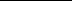 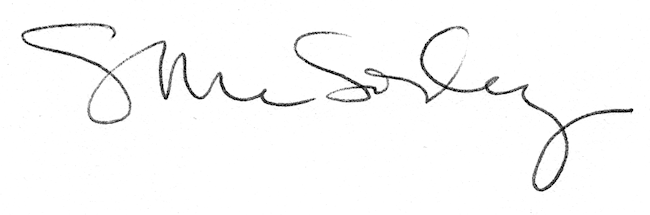 